CEC (Submitted April 17, 2017)Committee Name:	Committee on Elections and CommitteesChair:			Kia Jane RichmondSubject:		Annual Report to the Academic Senate for 2016-17First Reading:	Senate’s ConvenienceGeneral Information:The Committee on Elections and Committees is charged with the following: to conduct elections as directed by the Academic Senate; to fill vacancies when they develop on standing committees of the Academic Senate; and to recommend changes in the size and structure of committees of the Academic Senate.Members:  Catherine Bammert (Clinical Sciences), George Wilson (Business), Kia Jane Richmond (English), Thomas Getman (Chemistry), Valerie Hedges (Biology), Melanie Reaves (Education), Ann Crandall-Williams (Social Work), Krista Clumpner (Academic Information Systems), and William Tireman (Physics).Kia Jane Richmond (English) served as CEC Chair and Melanie Reaves (Education) served as CEC Secretary for 2016-17. The CEC submitted several reports to the Academic Senate. Those are on record in the Senate minutes. Highlights are below: September 13, 2016 - CEC Grid approved.October 25, 2016 - New Budget Oversight ad hoc committee – request for CEC to find members sent to CEC Chair.November 8, 2016 - CEC recommended three faculty members to serve on the new Budget Oversight ad hoc committee; members were approved. **March 14, 2017- CEC Committee Member (Grid); changes approved. **Note: The CEC committee recommends the Academic Senate contact the CEC in August 2017 if the Budget Oversight ad hoc committee continues or is made a standing committee. The CEC will run the election of the 2017-18 Senate Executive Committee at the last senate meeting on April 25, 2017. Two committee members will count ballots and report findings to the Chair. The CEC elected officers for 2017-2018:  Melanie Reaves has volunteered to continue as Secretary for 2017-18. Chair has not been identified yet. If no one volunteers to serve as Chair, the Secretary shall call a meeting during the first two weeks of classes in August 2017 to elect a chair from members. In conclusion, I would like to thank the members of the Committee on Elections and Committees for their outstanding and efficient work. Additionally, I would like to acknowledge Will Tireman’s contributions as past-chair; the entire committee appreciated his assistance with procedural issues, recruitment, and elections. Respectfully Submitted,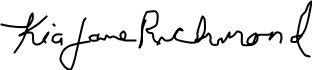 Kia Jane Richmond, ChairCommittee on Elections and Committee